EK-2: Başvuru Lokasyonu ve Çarşı ListesiAşağıdaki haritada belirlenen sınırlar içerisinde (Trabzon Caddesi’nin Kıbrıs Meydanı ve Şelale Park arasındaki bölümü, Hükümet Caddesi çift taraflı, Azerbaycan Bulvarı’nın Kıbrıs Meydanı’na gidiş yönü ve bu caddeler arasında kalan bölge) faaliyet gösteren esnaflar başvuru yapabilecektir. 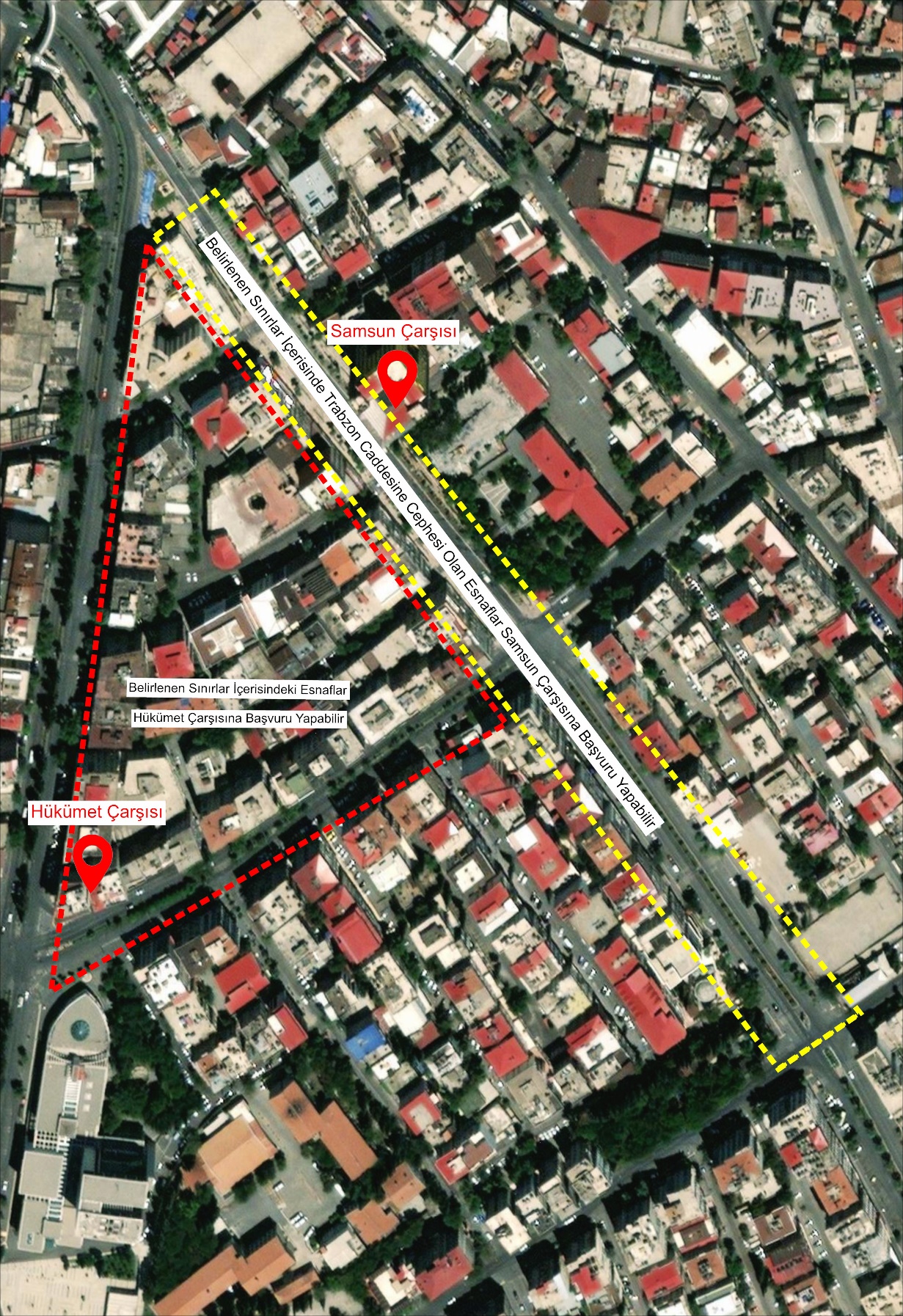 Çarşı Listesi:SıraGeçici Çarşının AdıMahallesiİlçesiİş Yeri Adedi1Samsunİsmetpaşa MahallesiDulkadiroğlu322Hükümet Bulvarıİsmetpaşa MahallesiDulkadiroğlu60TOPLAM:92